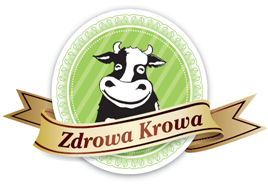 Program V Ogólnopolskiego Forum Ekspertów     i Hodowców Bydła Mlecznego 10.00   Otwarcie Forum           JM Rektor SGGW prof. dr. hab. Alojzy Szymański            Prezes Zarządu SM SPOMLEK Edward Bajko10.15-10.25  200 - lecie SGGW – prof. dr hab Wanda Olech -  Piasecka  10.25  - 11.00  Rola doradztwa w zarządzaniu gospodarstwem wyspecjalizowanym w produkcji mleka –                        Przedstawiciel Ministerstwa Rolnictwa i Rozwoju Wsi 11.00-12.00 Debata dotycząca znaczenia doradztwa rolniczego w rozwoju gospodarstw specjalizujących sie                    	              w produkcji mleka12.00 -12.30 Orcal – nawóz organiczno –mineralny w nowoczesnej uprawie kukurydzy, użytkach           	              zielonych i lucerny – Team Rol12.30 -12.50  Przerwa kawowa12.50 – 13.20 Zagrożenia zdrowotne i profilaktyka w stadach bydła mlecznego   –
                      prof. dr hab. J F  Żmudziński - Państwowy Instytut Weterynarii Państwowy Instytut      		Badawczy w Puławach13.20 - 13.45 Skuteczne doradztwo żywieniowe i hodowlane – Zbigniew Wróblewski  - Polska Federacja 	               Hodowców Bydła i Producentów Mleka13.45 - 14.15  Nowoczesna przyczepa samozbierająca - kluczowy czynnik sukcesu w produkcji   		kiszonki i zwiększaniu opłacalności produkcji mlecznej – Poettinger Polska14.15 - 14.45  Efektywność produkcyjno - ekonomiczna gospodarstw w programie Zdrowa Krowa –         	                 Eksperci Programu Zdrowa Krowa SGGW w Warszawie14.45-15.00   Podsumowanie 5 lat trwania Programu Zdrowa Krowa – Monika Grzeszuk – 	 	               Spółdzielcza Mleczarnia Spomlek w Radzyniu Podlaskim15.00 -15.30    Dyskusja i zakończenie Forum15.30     Obiad